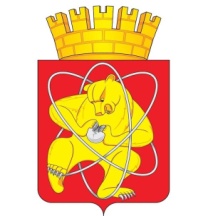 Городской округ«Закрытое административно – территориальное образование  Железногорск Красноярского края»АДМИНИСТРАЦИЯ ЗАТО г. ЖЕЛЕЗНОГОРСКПОСТАНОВЛЕНИЕ22.02.2024                                                                                                                                                          285г. ЖелезногорскОб утверждении программы персонифицированного финансирования дополнительного образования детей по социальным сертификатам на территории ЗАТО Железногорск на 2024 годВ соответствии с постановлением Администрации ЗАТО г. Железногорск от 03.12.2020 №2269 «О внедрении системы персонифицированного финансирования дополнительного образования детей на территории городского округа «Закрытое административно – территориальное образование Железногорск Красноярского края»,  постановлением Администрации ЗАТО г. Железногорск от 03.05.2023 № 812 «Об организации оказания муниципальных услуг в социальной сфере при формировании муниципального социального заказа на оказание муниципальных услуг в социальной сфере по направлению деятельности «Реализация дополнительных образовательных программ (за исключением дополнительных предпрофессиональных программ в области искусств) на территории ЗАТО Железногорск», постановлением Администрации ЗАТО г. Железногорск от 22.06.2023 № 1220 «О некоторых мерах правового регулирования вопросов, связанных с оказанием муниципальной услуги «Реализация дополнительных общеразвивающих программ» в соответствии с социальными сертификатами», постановлением Администрации ЗАТО 
г. Железногорск от 25.12.2023 № 2668 «Об утверждении муниципального социального заказа на оказание муниципальных услуг в социальной сфере на территории ЗАТО Железногорск на 2024 год и плановый период 2025-2026 годов», руководствуясь Уставом городского округа «Закрытое административно-территориальное образование Железногорск Красноярского края»,ПОСТАНОВЛЯЮ:         1. Утвердить программу персонифицированного финансирования дополнительного образования детей по социальным сертификатам на территории ЗАТО Железногорск на 2024 год (приложение).2. Организовать обеспечение предоставления детям, проживающим на территории ЗАТО Железногорск, социальных сертификатов в соответствии с Правилами формирования в электронном виде социальных сертификатов на получение муниципальной услуги «Реализация дополнительных общеразвивающих программ» и реестра их получателей.3.Отделу общественных связей Администрации ЗАТО г. Железногорск 
(И.С. Архипова) разместить настоящее постановление на официальном сайте Администрации ЗАТО г. Железногорск в информационно-телекоммуникационной сети «Интернет».4. Отделу управления проектами и документационного, организационного обеспечения деятельности Администрации ЗАТО г. Железногорск (В.Г. Винокурова) довести до сведения населения настоящее постановление через газету «Город и горожане».6. Контроль над исполнением настоящего постановления возложить на исполняющего обязанности заместителя Главы ЗАТО г. Железногорск по социальным вопросам Ю.А. Грудинину.7. Настоящее постановление вступает в силу после его официального опубликования и применяется к правоотношениям, возникающим с 01.01.2024.Глава ЗАТО г. Железногорск                                                                  Д.М. Чернятин                                       Приложение                                                              к постановлению Администрации                                                        ЗАТО г. Железногорск                                                             от 22.02.2024 № 285                            Программа персонифицированного финансирования дополнительного образования детей по социальным сертификатам на территории ЗАТО Железногорск на 2024 годНаименование показателяЗначение показателя1.Период действия программы персонифицированного финансирования по социальным сертификатамс 1 января 2024 года по 31 декабря 2024 года2.Категория получателей социальных сертификатовДети с 5 до 18 лет3.Номинал социального сертификата по категории потребителей «Дети от 5 до 18 лет», рублей15 690,004.Номинал социального сертификата по категории потребителей «Дети от 5 до 18 лет с ограниченными возможностями здоровья», рублей -5.Объем обеспечения социальных сертификатов по категории потребителей «Дети от 5 до 18 лет» в период действия программы персонифицированного финансирования детей по социальным сертификатам, рублей34 706 280,006.Объем обеспечения социальных сертификатов по категории потребителей «Дети от 5 до 18 лет с ограниченными возможностями здоровья» в период действия программы персонифицированного финансирования детей по социальным сертификатам, рублей-